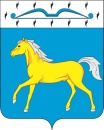 АДМИНИСТРАЦИЯ  ПРИХОЛМСКОГО  СЕЛЬСОВЕТАМИНУСИНСКОГО  РАЙОНАКРАСНОЯРСКОГО  КРАЯРОССИЙСКАЯ ФЕДЕРАЦИЯП О С Т А Н О В Л Е Н И Е07.06.2023                                   п. Прихолмье                                №  43-пО признании утратившими силу отдельных муниципальных правовых актовадминистрации Прихолмского сельсовета        В соответствии со ст.13 Федерального закона от 06.05.2011 № 100-ФЗ «О добровольной пожарной охране», приказом МЧС России от 12.03.2020 № 154 «Об утверждении Порядка формирования и ведения реестра общественных объединений пожарной охраны и сводного реестра добровольных пожарных и о признании утратившим силу приказа МЧС России от 04.08.2011 № 416», в соответствии с  Федеральным законом от 06.10.2003 № 131-ФЗ «Об общих принципах организации местного самоуправления в Российской Федерации», руководствуясь статьей 20 Устава Прихолмского сельсовета, ПОСТАНОВЛЯЮ:       1. Признать утратившими силу следующие муниципальные правовые акты администрации Прихолмского сельсовета:        1.1. Постановление № 46-п от 23.09.2022 г. «О создании добровольногопротивопожарного формирования на территории п. Прихолмье Прихолмского сельсовета»;      1.2. Постановление № 47-п от 23.09.2022 г. «О создании добровольногопротивопожарного формирования на территории п. Притубинский Прихолмского сельсовета».       2. Настоящее постановление вступает в силу со дня, следующего за днем его опубликования в официальном печатном издании «Прихолмские вести».                                                                                                                                                                                                               3. Контроль за исполнением настоящего постановления оставляю за собой.Глава Прихолмского сельсовета:					        Ю.В. Гусева